Об утверждении Порядка составления проекта районного  бюджета Добринскогомуниципального района на 2017 год и на плановый период 2018 и 2019 годовВ соответствии с решением районного Совета депутатов от 14.11.2007 года № 434-рс  "О бюджетном процессе  в Добринском  районе" администрация Добринского муниципального района ПОСТАНОВЛЯЕТ:1. Утвердить Порядок составления проекта районного бюджета Добринского муниципального района на 2017 год и на плановый период 2018 и 2019годов  согласно приложению 1.2. Управлению финансов администрации Добринского муниципального района в срок до 1 июля обеспечить представление информации от главных администраторов доходов бюджетов, органов местного самоуправления Добринского муниципального района и структур администрации Добринского муниципального района для формирования проекта районного бюджета на 2017 год и на плановый период 2018 и 2019 годов согласно приложению 2.3. Администрации Добринского муниципального района обеспечить представление в управление финансов администрации Добринского муниципального района по установленным им формам и срокам дополнительной статистической и аналитической информации, необходимой для разработки проекта районного бюджета  на 2017 год и на плановый период 2018 и 2019 годов.4. Возложить персональную ответственность за своевременное представление материалов к проекту районного бюджета на 2017 год и плановый период 2018 и 2019 годов на руководителей структурных подразделений администрации муниципального района.Глава администрацииДобринского муниципального района                                           С.П. МоскворецкийНеворова Валентина Тихоновна2 32 04ПОРЯДОКсоставления  проекта районного бюджета Добринского муниципального района на 2017 год и  на плановый период 2018 и 2019 годов1. Управление финансов администрации муниципального района:до 20 июля:разрабатывает прогноз поступлений доходов в консолидированный  бюджет Добринского муниципального района  на  2017 год и плановый период  2018 и 2019 годов (далее – на 2017 год и плановый период);до  10  августа: осуществляет расчеты объема бюджетных ассигнований районного бюджета на исполнение действующих и принимаемых расходных обязательств;до 01 сентября:доводит до субъектов бюджетного планирования предельные объемы бюджетных ассигнований на  2017 год и плановый период;разрабатывает проекты программ муниципальных заимствований и муниципальных гарантий  районного бюджета на 2017 год и плановый период;представляет основные характеристики проекта районного бюджета на 2017 год и плановый период на рассмотрение администрации Добринского муниципального района.до 10 сентября:рассматривает несогласованные вопросы по бюджету с субъектами бюджетного планирования;2. Субъекты бюджетного планирования представляют в управление финансов администрации Добринского муниципального района:до 1 августа:реестры действующих расходных обязательств на 2017 год и  плановый период;проекты нормативных правовых актов, предусматривающих установление новых расходных обязательств на 2017 год и плановый период;обоснование потребности в бюджетных ассигнованиях по действующим и принимаемым расходным обязательствам Добринского муниципального района на 2017 год и плановый период   с выделением объемов средств, необходимых для выполнения условий софинансирования расходных обязательств с федеральным и  областным бюджетами;до 1 октября:перечень расходных обязательств муниципальных образований, возникающих при выполнении полномочий органов местного самоуправления по вопросам местного значения, в целях софинансирования которых предоставляются субсидии из областного бюджета,  целевые показатели результативности предоставления субсидий и их значения на 2017 год и плановый период;  распределение предельного объема бюджетных ассигнований районного бюджета на 2017 год и плановый период по целевым статьям (муниципальным программам Добринского муниципального района и непрограммным направлениям деятельности), группам видов расходов, разделам, подразделам классификации расходов бюджетов;цели и условия предоставления субсидий, категории и (или) критерии отбора юридических лиц (за исключением муниципальных учреждений), индивидуальных предпринимателей, физических лиц - производителей товаров, работ и услуг;цели и условия предоставления субсидий некоммерческим организациям, не являющимся автономными и бюджетными учреждениями;перечень объектов капитального строительства муниципальной собственности Добринского муниципального района при осуществлении бюджетных инвестиций из районного бюджета на 2017 год и плановый период (в разрезе объектов) с приложением решений администрации Добринского муниципального района о подготовке и реализации бюджетных инвестиций из районного бюджета в форме капитальных вложений в объекты капитального строительства муниципальной собственности Добринского муниципального района;проекты изменений в паспорта муниципальных программ Добринского муниципального района;прогноз поступления доходов от предпринимательской и иной принося-щей доход деятельности бюджетных  и автономных учреждений муници-пального района в разрезе видов платной деятельности и направления их расходования.3. Администрация  Добринского муниципального района рассматривает:до 15 сентября:        основные характеристики проекта районного бюджета на 2017 год и плановый период;до 14 ноября рассматривает проект решения "О  районном бюджете на 2017 год и на плановый период 2018 и 2019 годов" и вносит его в Совет депутатов Добринского муниципального района.ИНФОРМАЦИЯ,представляемая главными администраторами доходов бюджета  Добринского муниципального района,  органами местного самоуправления муниципального района в управление финансов администрации муниципального района для формирования проекта районного бюджета  на 2017 год и на плановый период 2018 и 2019 годовтаблица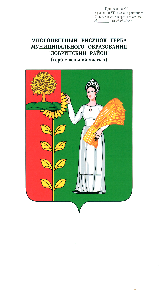 ПОСТАНОВЛЕНИЕАДМИНИСТРАЦИИ ДОБРИНСКОГО МУНИЦИПАЛЬНОГО РАЙОНАЛИПЕЦКОЙ ОБЛАСТИПОСТАНОВЛЕНИЕАДМИНИСТРАЦИИ ДОБРИНСКОГО МУНИЦИПАЛЬНОГО РАЙОНАЛИПЕЦКОЙ ОБЛАСТИПОСТАНОВЛЕНИЕАДМИНИСТРАЦИИ ДОБРИНСКОГО МУНИЦИПАЛЬНОГО РАЙОНАЛИПЕЦКОЙ ОБЛАСТИПОСТАНОВЛЕНИЕАДМИНИСТРАЦИИ ДОБРИНСКОГО МУНИЦИПАЛЬНОГО РАЙОНАЛИПЕЦКОЙ ОБЛАСТИПОСТАНОВЛЕНИЕАДМИНИСТРАЦИИ ДОБРИНСКОГО МУНИЦИПАЛЬНОГО РАЙОНАЛИПЕЦКОЙ ОБЛАСТИПОСТАНОВЛЕНИЕАДМИНИСТРАЦИИ ДОБРИНСКОГО МУНИЦИПАЛЬНОГО РАЙОНАЛИПЕЦКОЙ ОБЛАСТИПОСТАНОВЛЕНИЕАДМИНИСТРАЦИИ ДОБРИНСКОГО МУНИЦИПАЛЬНОГО РАЙОНАЛИПЕЦКОЙ ОБЛАСТИ27. 04. 2016 г.27. 04. 2016 г.27. 04. 2016 г.27. 04. 2016 г.п.  Добринкап.  Добринка№ 244№ 244№ 244№ 244 Приложение 1к постановлению администрации Добринского муниципального района "Об утверждении Порядка составления проекта районного бюджета Добринского муниципального района на 2017 год и  на плановый период 2018 и 2019 годов"« 27 »    04       2016 года     № 244Приложение 2к постановлению администрации Добринскогомуниципального района "Об утверждении Порядка составления проекта районного бюджета на 2017 год и на плановый период 2018 и 2019 годов"« 27 »  04  2016 года     № 244N 
п/пНаименование информацииПериодыИсполнители1.Прогноз налогов,  администрируемых налоговыми органами (в консолидированный   бюджет района и в разрезе муниципальных образований)  2017, 2018, 2019
годыМИФНС России №1          
по Липецкой области2.Оценка поступлений налогов, администрируемых налоговыми   органами (в консолидированный бюджет района и в разрезе  муниципальных образований) 2016 годМИФНС России №1          
по Липецкой области3.Прогноз платы за негативное  воздействие на окружающую среду в   бюджет муниципального района             2017, 2018, 2019
годыУправление            
Росприроднадзора
по Липецкой области4.Оценка поступлений платы за негативное    воздействие на окружающую среду в бюджет  муниципального района             2016 годУправление            
Росприроднадзора
по Липецкой области5.Прогнозы поступлений  по администрируемым доходным  источникам                      2017, 2018, 2019
годыУправление      потребительского рынка и ценовой политики  Липецкой области;     
Государственная   инспекция по надзору  за техническим состоянием самоходных машин и других видов техники Липецкой  области;Управление дорог Липецкой области;Управление имущественных и земельных отношений Липецкой области.6.Оценка поступлений   по администрируемым доходным  источникам2016 годУправление      потребительского рынка и ценовой политики  Липецкой области;     
Государственная   инспекция по надзору  за техническим состоянием самоходных машин и других видов техники Липецкой  области;Управление дорог Липецкой области;Управление имущественных и земельных отношений Липецкой области.7.Прогноз социально-экономического
развития муниципального района            2017, 2018, 2019  годы8.Прогноз объемов производства и реализации подакцизной продукции (в разрезе предприятий - производителей) по согласованной с управлением  финансов форме                  2017, 2018, 2019  годы9.Оценка объемов производства   и реализации подакцизной продукции (в разрезе предприятий - производителей)   по согласованной с управлением  финансов форме        2016 годКомитет экономики и инвестиционной деятельности администрации Добринского муниципального района Липецкой области 10.Прогноз налогооблагаемой прибыли в разрезе организаций  (за исключением организаций, находящихся на специальных налоговых режимах)              2017, 2018, 2019  годы11.Оценка налогооблагаемой прибыли в разрезе организаций (за исключением организаций, находящихся на специальных налоговых режимах)   2016 год12.Прогноз налогооблагаемой базы (доходы, уменьшенные на величину расходов) для расчета единого   сельскохозяйственного налога    
в разрезе поселений                         2017, 2018, 2019  годыКомитет экономики и инвестиционной деятельности администрации Добринского муниципального района Липецкой области 13.Оценка налогооблагаемой базы (доходы, уменьшенные на величину расходов) для расчета единого сельскохозяйственного налога в разрезе поселений                   2016 год14.Прогноз фонда заработной платы  в разрезе поселений по организациям, в том числе за счет  резидентов             2017, 2018, 2019  годы15.Оценка фонда заработной платы  в разрезе поселений по организациям, в том числе за счет  резидентов                2016 год16.Прогноз объемов по предоставлению муниципаль-ных гарантий Добринским  муниципальным районом Липецкой области в соответствии с Законом Липецкой области от 18 марта 2009 года № 253-ОЗ «О порядке предоставления государственных гарантий Липецкой области по кредитам, привлекаемым организациями регионального значения в условиях кризиса» (с обосновывающими расчетами, указанием перечня организаций и объемов предоставляемых гарантий)  2017, 2018, 2019  годы17.Прогноз поступления арендной  платы за земельные участки, государственная собственность на которые не разграничена,    с соответствующими обоснованиями  в разрезе  поселений   2017, 2018, 2019
годыОтдел земельных отношений администрации Добринского муниципального района Липецкой области18.Оценка поступления арендной платы за земельные участки,  государственная собственность на которые не разграничена,    с соответствующими обоснованиями   в разрезе  поселений   2016 год19.Прогноз поступления арендной  платы за землю после разграничения государственной   
собственности на землю с соответствующими обоснованиями   с учетом земель, находящихся в собственности муниципального района, поселений              2017, 2018, 2019
годыОтдел земельных отношений администрации Добринского муниципального района Липецкой области20.Оценка поступления арендной платы за землю после разграничения государственной   
собственности на землю с соответствующими обоснованиями   с учетом земель, находящихся в собственности муниципального района, поселений              2016 год21.Прогноз поступлений от продажи земельных участков,  государственная собственность   
на которые не разграничена,     
в разрезе  поселений                 2017, 2018, 2019
годыОтдел земельных отношений администрации Добринского муниципального района Липецкой области22.Оценка поступлений от продажи земельных участков,  государственная собственность   
на которые не разграничена,  в разрезе поселений                     2016 год23.Прогноз поступлений от продажи земельных участков, находящихся в муниципальной    собственности,  в разрезе   поселений             2017, 2018, 2019
годыОтдел земельных отношений администрации Добринского муниципального района Липецкой области24.Оценка поступлений от продажи земельных участков, находящихся в  муниципальной    собственности, в разрезе   поселений             2016 годОтдел земельных отношений администрации Добринского муниципального района Липецкой области26. Прогноз доходов от перечисления части прибыли  муниципальных унитарных предприятий, остающейся после уплаты налогов и обязательных платежей2017, 2018, 2019
годыКомитет экономики и инвестиционной деятельности администрации Добринского муниципального района Липецкой области 27.Оценка доходов от перечисления части прибыли муниципальных унитарных предприятий, остающейся после уплаты налогов и обязательных платежей  2016 годКомитет экономики и инвестиционной деятельности администрации Добринского муниципального района Липецкой области 28. Прогноз доходов от сдачи в аренду имущества, находящегося в оперативном управлении органов местного самоуправления и созданных ими учреждений (за исключением имущества бюджетных и автономных учреждений) в разрезе  муниципального района, поселений   2016, 2017, 2018
годыКомитет экономики и инвестиционной деятельности администрации Добринского муниципального района Липецкой области 29. Оценка доходов от сдачи в аренду имущества, находящегося в оперативном управлении органов местного самоуправления   и созданных ими учреждений (за исключением имущества бюджетных и автономных учреждений) в разрезе  муниципального района, поселений   2016 годКомитет экономики и инвестиционной деятельности администрации Добринского муниципального района Липецкой области 30. Прогноз доходов от сдачи в аренду имущества, составляющего  казну муниципального района, казну поселений (за исключением земельных участков) в разрезе:  муниципальный район, поселения   2017, 2018, 2019
годыКомитет экономики и инвестиционной деятельности администрации Добринского муниципального района Липецкой области 31.Оценка доходов от сдачи в аренду имущества, составляющего казну муниципального района, казну поселений (за исключением земельных участков) в разрезе  муниципального района, поселений   2016 годКомитет экономики и инвестиционной деятельности администрации Добринского муниципального района Липецкой области 32. Прогноз доходов от реализации имущества, находящегося в оперативном управлении учреждений, находящихся в ведении органов местного самоуправления муниципального района, органов местного самоуправления поселений (за исключением имущества  бюджетных и автономных учреждений), в части реализации основных средств по указанному имуществу в разрезе  муниципального района, поселений   2017, 2018, 2019
годыКомитет экономики и инвестиционной деятельности администрации Добринского муниципального района Липецкой области 33.Оценка  доходов от реализации имущества, находящегося в оперативном управлении учреждений, находящихся в ведении  органов местного самоуправления муниципального района,  органов местного самоуправления поселений (за исключением имущества бюджетных и автономных учреждений), в части реализации основных средств по указанному имуществу в разрезе  муниципального района, поселений   2016 годКомитет экономики и инвестиционной деятельности администрации Добринского муниципального района Липецкой области 34.Прогноз доходов от реализации имущества, находящегося в оперативном управлении учреждений,  находящихся в ведении органов местного самоуправления муниципального района, органов местного самоуправления поселений (за исключением имущества  бюджетных и автономных учреждений), в части реализации материальных запасов по указанному имуществу в разрезе  муниципального района, поселений   2017, 2018, 2019
годыКомитет экономики и инвестиционной деятельности администрации Добринского муниципального района Липецкой области 35.Оценка доходов от реализации имущества, находящегося в оперативном управлении учреждений,  находящихся в ведении  органов местного самоуправления муниципального района, органов местного самоуправления поселений (за исключением имущества  бюджетных и автономных учреждений), в части реализации материальных запасов по указанному имуществу в разрезе  муниципального района, поселений  2016 годКомитет экономики и инвестиционной деятельности администрации Добринского муниципального района Липецкой области 36. Прогноз доходов от реализации иного имущества, находящегося в собственности, муниципального района, поселений (за исключением имущества бюджетных и автономных учреждений, а также имущества  муниципальных унитарных предприятий, в т.ч. казенных) в части реализации основных средств  по указанному имуществу в разрезе  муниципального района, поселений  2017, 2018, 2019
годыКомитет экономики и инвестиционной деятельности администрации Добринского муниципального района Липецкой области 37. Оценка доходов от реализации иного имущества, находящегося в собственности, муниципального района,  поселений (за исключением имущества бюджетных и автономных учреждений, а также имущества муниципальных унитарных предприятий, в т.ч. казенных) в части реализации основных средств  по указанному имуществу в разрезе  муниципального района,  поселений  2016 годКомитет экономики и инвестиционной деятельности администрации Добринского муниципального района Липецкой области 38. Прогноз доходов от реализации иного имущества, находящегося в собственности  муниципального района,  поселений (за исключением имущества бюджетных и автономных учреждений, а также имущества  муниципальных унитарных предприятий, в т.ч. казенных) в части реализации материальных запасов по указанному имуществу в разрезе  муниципального района, поселений   2017, 2018, 2019
годыКомитет экономики и инвестиционной деятельности администрации Добринского муниципального района Липецкой области 39. Оценка доходов от реализации иного имущества, находящегося в собственности муниципального района, поселений (за исключением имущества бюджетных и автономных учреждений, а также имущества государственных унитарных предприятий, в т.ч. казенных) в части реализации материальных запасов по указанному имуществу в разрезе  муниципального района, поселений   2016 годКомитет экономики и инвестиционной деятельности администрации Добринского муниципального района Липецкой области 40.Прогноз доходов от реализации недвижимого имущества бюджетных, автономных учреждений, находящегося в собственности  муниципального  района, поселений, в части реализации основных средств в разрезе организаций   2017, 2018, 2019
годыКомитет экономики и инвестиционной деятельности администрации Добринского муниципального района Липецкой области 41.Оценка доходов от реализации недвижимого имущества бюджетных, автономных учреждений, находящегося в собственности  муниципального  района, поселений, в части реализации основных средств в разрезе организаций   2016 годКомитет экономики и инвестиционной деятельности администрации Добринского муниципального района Липецкой области 42. Перечень муниципального имущества, планируемого к приватизации (с указанием наименования имущества, сроков приватизации и предполагаемой цены продажи) в разрезе  муниципального района, поселений   2017, 2018, 2019
годыКомитет экономики и инвестиционной деятельности администрации Добринского муниципального района Липецкой области 